 «25 правил этикета»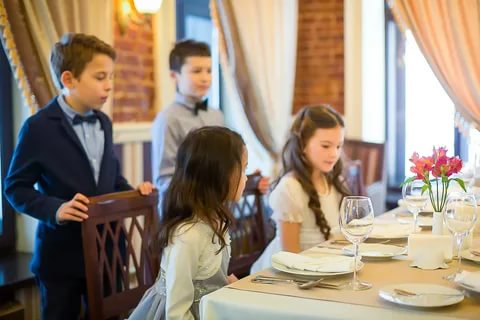 Просмотреть видео можно по ссылке:https://www.youtube.com/watch?v=2vePpmHmpXM